Literacyexpression, equation, brackets, expand, factorise.ResearchResearch the French mathematician François Viète and his contributions to algebra.MemoryMemoryMemorySkillsExpand the following brackets:     b)      c) Write an expression for the perimeter of this shape.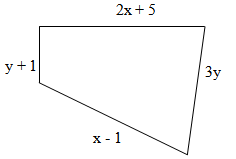 Expand and simplify Expand the following pairs of brackets.    b)     c) Solve the two equations below       b)        c) SkillsExpand the following brackets:     b)      c) Write an expression for the perimeter of this shape.Expand and simplify Expand the following pairs of brackets.    b)     c) Solve the two equations below       b)        c) SkillsExpand the following brackets:     b)      c) Write an expression for the perimeter of this shape.Expand and simplify Expand the following pairs of brackets.    b)     c) Solve the two equations below       b)        c) StretchGo to www.wolframalpha.com and type in the search box “solve x-2=3”. How many solutions do you have? Now type “solve x^2+x-6=0”. How many solutions do you have this time? Finally type “solve x^3-x^2-14x+24=0”, how many solutions do you have?What do you notice about the number of solutions and the highest power of x in the equations?How many solutions do you think  = 0